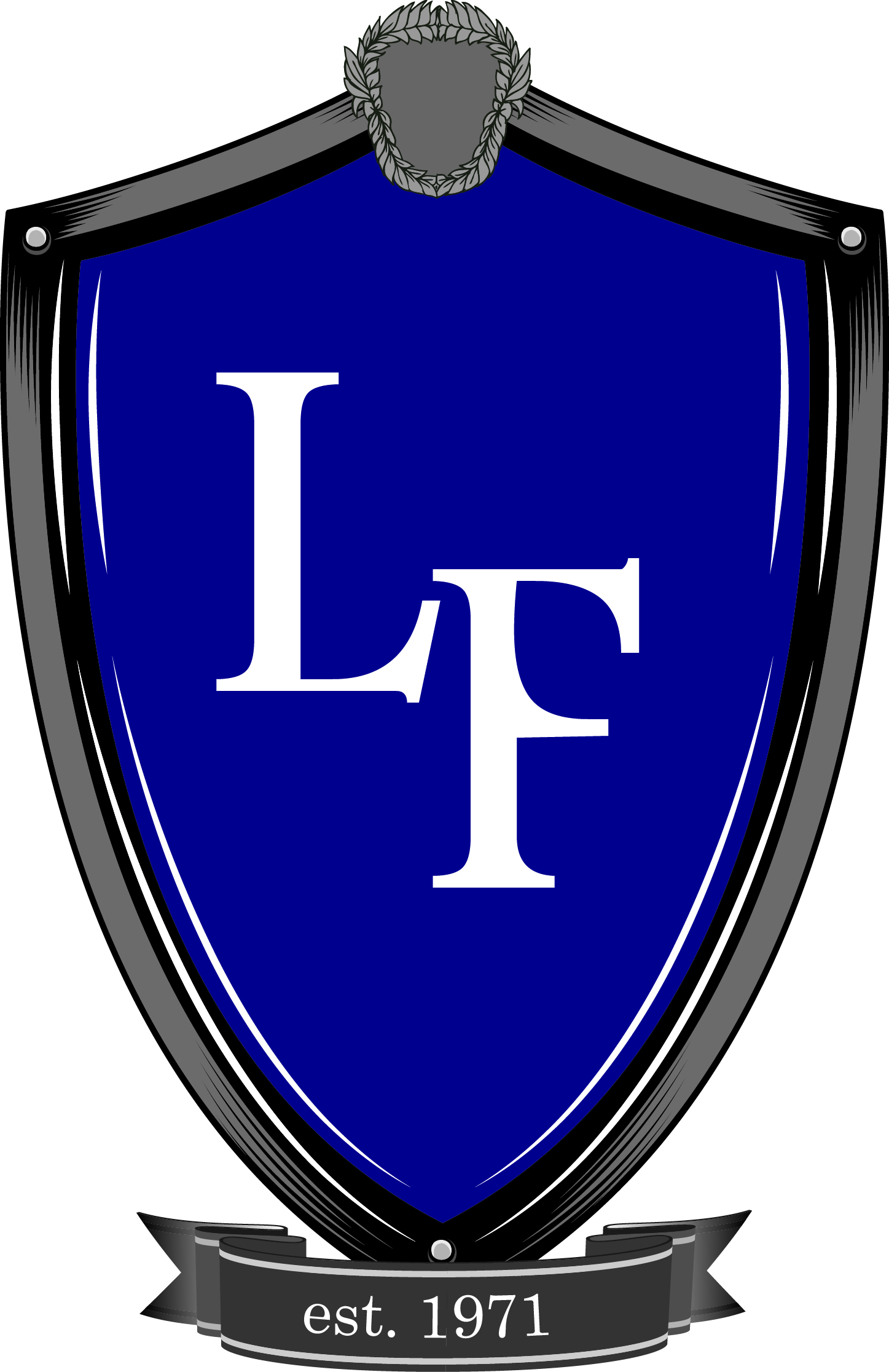 Board of Directors Stated Board MeetingDec. 7, 2017, 7:00 PM  19th Hole  Call to Order: Victoria Phelps, President  Invocation: John Lake  Pledge of Allegiance: John Lake Establishment of a Quorum: David Dueitt. Board-members present Victoria J. Phelps, Steve Sasser, Mary Ann Hampton, David Dueitt, John Lake, Mike Morgan, Simon Coulls, Kenny Szuch, Patrick CollinsMinutes for Approval:  Nov. 2017 minutes  Mr. Lake made motion to approve November minutes, 2nd by Mr. Morgan, motion passed.Committee Reports of Progress and Plans:  Communications Chair: No written report. Mr. Sasser stated there was a lack of information from VISFacilities Maintenance:  No report by Mr. Sasser.  Mr. Coulls reported that Extractor Fans came in for restrooms of Yacht Club, floor repairs are being pursued.  Bulk Head is complete.  Dam entryway has been cleared.  Funds approved for dam gates, to be repaired when water level goes down.  Received bids for piling inspection under the Yacht Club.  Strategic and Long Range Planning Chair: Ms. Phelps submitted written report.  Master Planning Phase I is complete.  Phase II in 2018.  Ms. Phelps highlighted what was in the report. LF City Liaison:  Ms. Phelps submitted written report and highlighted what was in the report.Grounds Chair:  Ms. Phelps submitted written report and highlighted what was in the report.Nomination Committee:  Ms Phelps presented verbal report.Finance: Ms. Hampton submitted no written report.  Two proposals to be considered.Bylaws & Covenants:  Ms. Hampton submitted no report.  Yacht Club & 19th Hole: Ms. Hampton submitted written report and highlighted what was in the report.  Discussion of immediate need for barriers in front of the damaged piers with signage.  Breakfast with Santa was a success.  The food was excellent.  Artwork in hallway of Yacht Club was damaged.  Plans are made for repair.  Requested change of lock to the door that leads from outside to restroom hallway.  ARC:  Mr. Kirby submitted written report and highlighted what was in the report. Marina:  Ms Phelps and Mrs. Hampton submitted written reports covering much of this.   See reports. Recreation: Mr. Dueitt presented no written report.  Mr.  Dueitt stated new initiatives and plans of action covered in other committee presentations.  Requested Mr. Coulls submit a written report of the tennis center income and costs.Environmental Committee:  Mr. Lake presented no report.General Managers Report of LF Operations Progress:  Mr. Szuch stated we now have 49 employees.Member Comments: Members in good standing provided comments for the board to consider regarding financial management and operations.  Unfinished Business & General Orders:Dec. 31, 2017 Golf Fusion web site endsWorking to turn over maintenance of Golf Dr. and Yacht Club Dr.  to the city.Dam maintenance discussedBank along Tiawassee Creek near dam cleaned upFunding request by Mrs. Hampton for clearing the undergrowth near the Racquet Club.  Cost will be $4920.00.  Motion to approve by MR. Sasser, 2nd by Mr. Morgan, motion passed.Funding request from Long Range Planning to approve deposit for playground equipment as well as the purchase of three sets costing $32,000.00 each.  Price includes instillation.  Motion by Mr.  Sasser to pay deposit and purchase all three sets,   Cost for site prep at Swim and Racquet and Montclair is not included.  That cost will be an additional $4,000.00 - $7,000.00, seconded by Mr. Morgan, motion passed.Volunteer Service Award to be awarded to Mrs. Tomasina Werner.  Motion to pass by Mr. Sasser, 2nd by Mr. Lake, motion passed.  Mrs. Werner will be invited to our Dec. 21st dinner with the board.  Motion to go into Executive Session to discuss legal item 12/7/2017 by Mrs. Hampton, 2nd by Mr. Sasser, motion passed.Motion to go back to regular Session 12/7/2017 by Mrs. Hampton, 2nd by Mr. Sasser, motion passed.New Business:Hurricane Nate Impacts and Response,  Board approved $15,000.00 to repair and remove debris Non Board Member Committee Appointment of Mr. Laws to the Lake Committee,  Approved earlier in meetingFunding Requests and Recommendations from Finance Chair:Clean up and removal of debris, Cost $6,000.00. Motion to ratify by Steve Sasser, 2nd by Mr. Kirby, motion carried.                                             Repair of Gate Valve and debris shield dam $1,050.  Motion to ratify by Mr. Kirby, 2nd by Mr. Sasser, motion carried. Motion to approve replacement of fountain at 17th hole.  Cost $1800.12   Motion by Mr. Kirby, 2nd by Mr. Morgan, motion carried.    Mr. Kirby made Motion to approve 2 pallets of clay costing $1100.00 to repair clay courts. Mr. Sasser 2nd , motion carried.                Motion by Mr. Kirby to shore up lean to.  Cost $400.00.   2nd by Mr. Sasser, motion carried.   Motion to ratify expenditure of $960.00 to repair sewer line at Swim and Racquet Club by Mr. Kirby, 2nd by Mr. Sasser motion carried.                                                                                          Motion to approve $3600.00 to spend on landscape improvements of Windsor and Bayview Entrances by Mr. Lake, 2nd by Mr. Kirby, motion carried.                                                                                                            Motion to ratify $430.00 to repair leak in the cart barn by Mr. Sasser, 2nd by Mr. Kirby, motion carried.                                                                                                                                                Motion to ratify the payment postage not to exceed $4,000.00 for mailer  by Mr. Kirby 2nd by Mr.  Lake. motion carried.                                                                                                                                      Motion to pay for a sewer repair costing $586.  by Mr. Kirby, Mr. Morgan 2nd, motion carried.                                      Motion to pay sewer repair for $410.00 by Mr. Kirby, 2nd by Mr. Morgan, motion carried.  Motion to approve payment for mirrors in Ladies bathroom costing $49.76 by Mr. Morgan, 2nd by Mr. Sasser motion carried.                                                                                                               Motion to pay $330.00 to restore power at 19th hole and Montclair pool by Mr. Kirby, 2nd by Mr. Morgan, motion passed.                                                                                                                      Motion to approve payment for furnishings at Yacht Club costing $1417.54.  Motion to Ratify expenditure by Mr. Lake, 2nd by Mr. Sasser, motion carried.MBNEP Right of Entry Form for Fall Projects 108 Aragon Circle  Motion for a Request for right of entry by Mr. Lake , 2nd by Mr. Morgan, motion carriedUniversal Covenant Proposal, Special Meeting, and Mailer ScheduleThank You Letter to Tomasina Werner.  Motion to approve sending a letter by Mr. Lake, 2nd by Mr. Sasser.Tennis Center Cost Benefit Budget Analysis as Part of 2018 Budget Discussion.  FY 2018 Budget, Time Line for Proposal, will be e-mailed to the board to review.  FY 2018 Expand Contractor Duties to include Power Easement and Dam Entrance Clean Up & Maintain.    Motion to suspend rules by Mr. Kirby, 2nd by Mr. Morgan. motion carried    Motion by Mrs. Hampton to add a new general manager Kenny Szuch, to bank account 2nd by Morgan.  Motion passed.Motion by Mr. Lake to close PNC account 2nd by Mr. Sasser motion carried.Motion to adjourn by Mr. Dueitt 2nd by Mr. Kirby, motion carried.